RÓŻANIEC ŚWIĘTY                                                                                                  Koronka - www.pastoralne.pl                                                                                                                Różaniec jest modlitwą prostą, a jednocześnie kompletną pod każdym względem.                                 Łączą się w nim i uzupełniają wszystkie rodzaje modlitwy -                                                          uwielbienie, pochwała, błaganie, wstawiennictwo, dziękczynienie.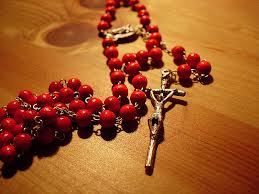 TAJEMNICE RÓŻAŃCA ŚWIĘTEGORóżaniec święty przypomina i poddaje naszemu rozważaniu najważniejsze wydarzenia z życia Pana Jezusa i Jego Matki – tajemnice, które podzielono na cztery części:Część pierwsza — tajemnice radosne
	• Zwiastowanie Najświętszej Maryi Pannie
	• Nawiedzenie świętej Elżbiety
	• Narodzenie Jezusa
	• Ofiarowanie Jezusa w świątyni
	• Odnalezienie Jezusa w świątyni                                                                                      Część druga — tajemnice światła
	• Chrzest Jezusa w Jordanie
	• Objawienie się Jezusa w Kanie Galilejskiej
	• Głoszenie królestwa i wzywanie do nawrócenia
	• Przemienienie Pańskie na górze Tabor
	• Ustanowienie Eucharystii                                                                                                  Część trzecia — tajemnice bolesne
	• Modlitwa Jezusa w Ogrójcu
	• Biczowanie Jezusa
	• Cierniem ukoronowanie Jezusa
	• Dźwiganie krzyża na Kalwarię
	• Ukrzyżowanie i śmierć Jezusa                                                                                          Część czwarta — tajemnice chwalebne
	• Zmartwychwstanie Jezusa Chrystusa
	• Wniebowstąpienie Chrystusa
	• Zesłanie Ducha Świętego
	• Wniebowzięcie Najświętszej Maryi Panny
	• Ukoronowanie Maryi na Królową Nieba i Ziemi JAK ODMAWIAĆ RÓŻANIECW odmawianiu  Różańca nie chodzi o czysto umysłowe rozmyślania,                                                            lecz o pełne wiary i miłości spojrzenie na konkretne urzeczywistnienie dzieła naszego zbawienia.                                                               Poprzez rozważanie wraz z Maryją tego wszystkiego czym żyła  i co rozważała w swoim sercu ,  pogłębiamy w sobie zrozumienie Jej cierpienia.                                                                              Odmawiając tę modlitwę włączamy się w nią ciałem i duszą -                                                                      swoim głosem i dłońmi, swym umysłem i sercem.                                                                                                   Do większego skupienia ducha przyczynia się zwyczajne liczenia Zdrowasiek przy pomocy Koronki.  www.apokalipsa.info.pl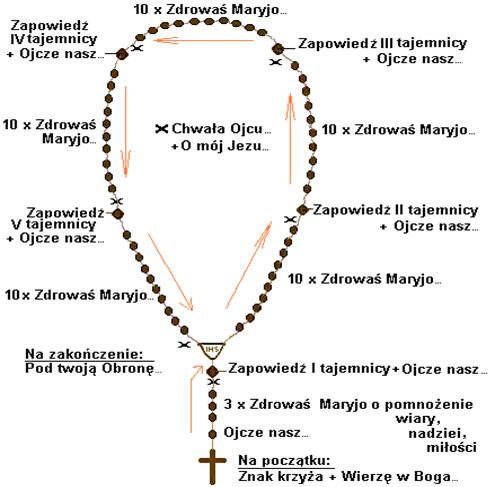  Na zakończenie każdej tajemnicy, po Chwała Ojcu, można dodać dowolnie jedną z następujących modlitw: •Wieczny odpoczynek racz im dać Panie. A światłość wiekuista niechaj im świeci.                                                    ..Niech odpoczywają w pokoju. Amen.                                                                                                                                                       •Maryjo, Matko łaski, Matko miłosierdzia, broń nas od nieprzyjaciela i przyjmij w godzinę śmierci.                                                                             •O Maryjo bez grzechu pierworodnego poczęta, módl się za nami, którzy się do Ciebie uciekamy                                        ..i za wszystkimi, którzy się do Ciebie nie uciekają, a zwłaszcza za nieprzyjaciółmi Kościoła Świętego                        ..i poleconymi Tobie.                                                                                                                                                •O mój Jezu, przebacz nam nasze grzechy, zachowaj nas od ognia piekielnego, zaprowadź wszystkie dusze             ..do nieba i dopomóż szczególnie tym, którzy najbardziej potrzebują Twojego Miłosierdzia.Na zakończenie jednej części lub całego Różańca, zgodnie z Listem apostolskim  bł. Jana Pawła II,                 odmawia się:                                                                                                                                                               •albo antyfonę  Witaj Królowo zakończoną wierszem: Módl się za nami święta Boża Rodzicielko. Abyśmy              .stali się godnymi obietnic Chrystusowych i modlitwą liturgiczną ze Wspomnienia Matki Bożej Różańcowej,              •albo Litanię loretańska i antyfonę  Pod Twoją Obronę.Na sam koniec odmawia się w intencjach Ojca Św.: 1 Ojcze nasz i 1 Zdrowaś, celem uzyskania odpustów nadanych przez Kościół.Historia Różańca świętegoModlitwą najwcześniej i najpowszechniej odmawianą była Modlitwa Pańska – Ojcze nasz. Kiedy powstały zakony, reguła zobowiązywała kapłanów do codziennego odmawiania 150 psalmów. Braci zakonnych natomiast zobowiązywano do odmawiania 150 Ojcze nasz, ( Psałterze braci ). Tak było u benedyktynów jeszcze w XI,              u templariuszy - w XII, a nawet w XIII wieku.                                               Od XII w. rozpowszechniał się w Kościele zwyczaj odmawiania Pozdrowienia Anielskiego.                             Wprowadzono je w wieku XI w formie antyfony do oficjum o Najświętszej Maryi Pannie i w modlitwie Anioł Pański - wreszcie  jako odrębną modlitwę, powtarzaną wiele razy. Początkowo składała się ona jedynie ze słów anioła Gabriela: "Zdrowaś, Maryjo, łaski pełna, Pan z Tobą, błogosławionaś Ty między niewiastami", (Psałterz Najświętszej Maryi Panny). Potem zaczęto dodawać słowa, wypowiedziane do Maryi przez św. Elżbietę:                      "I błogosławiony owoc żywota Twojego". Benedyktyni odmawiali Ojcze nasz 150 razy dziennie, cystersi Zdrowaś 50 razy dziennie,                                     św. Ludwik IX, król Francji w XIII wieku i św. Katarzyna ze Sieny w XIV wieku - 3 razy 50 Zdrowaś dziennie. Modlitwy traktowane wówczas były jako duchowe kwiaty, odmawianie tych modlitw  porównywano z dawaniem Matce Bożej róż, stąd  Psałterz nazywano „Różańcem” ( „wieńcem z róż”).                                 	                                                                                                                                                                                                                                                                                                                                  W 1409 r. bł. Dominik z Prus, jako pierwszy, podzielił życie Jezusa i Maryi na  tajemnice. Jego Złoty Różaniec, liczący 50 tajemnic i 50 Zdrowaś, został przez dominikanów z Kolonii zmieniony na Różaniec Maryjny, zwany  różańcem dominikańskim – liczący 15 tajemnic i 10 Zdrowaś oraz 1 Ojcze nasz po każdej tajemnicy.                        … 115 Tajemnic Różańca i Matka Boska Różańcowa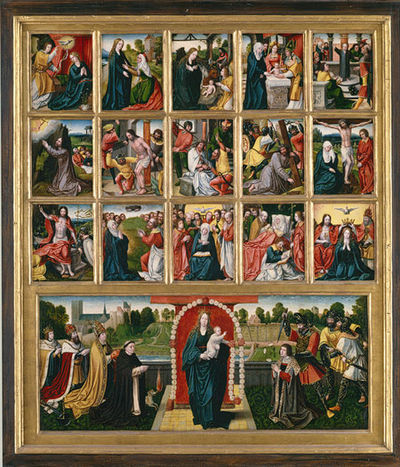 Ta forma od końca XV wieku w Kościele na Zachodzie była już powszechną. W 1566 r. została zatwierdzona               przez papieża Piusa V jako Psałterz Najświętszej Maryi Panny. W bulli z 1569 r. słowo Psałterz papież zastąpił słowem Różaniec; określił jego podział na 3 części (radosną, bolesną, chwalebną) i ustalił ostatecznie tajemnice różańcowe; dokonał zmiany 4. tajemnicy chwalebnej Zaśnięcie Najświętszej Maryi Panny na Wniebowzięcie Najświętszej Maryi Panny i 5. tajemnicy chwalebnej Powtórne przyjście Chrystusa w chwale na Ukoronowanie Najświętszej Maryi Panny na Królową Nieba i Ziemi. Zwrócił też uwagę na to, że tajemnice różańcowe należy medytować i wprowadził odmawianie na początku Różańca 1 Wierzę i 3 Zdrowaś.                                                         W bulli tej wskazane zostało wezwanie kończące modlitwę Zdrowaś po słowie ...Jezus.:                                                                             Święta Maryjo, Matko Boża, módl się za nami grzesznymi  teraz i w godzinę śmierci naszej. Amen.                                                                                                                                                                                    Tak ustalony różaniec nie zmieniał się przez wieki. Dopiero w 2002 r. Jan Paweł II dołączył do niego  czwartą część - tajemnice światła, listem Rosarium Virginis Mariae . Obok różańca dominikańskiego pojawiły się  koronki - rzymska, brygidek, karmelitów, minimitów, szkaplerzna, kamedułów, pasjonistów i najbardziej popularne: serwitów oraz franciszkanów - Ku czci 7 Boleści i 7 Radości Najświętszej Maryi Panny.  Do rozpropagowania Różańca przyczyniła się sama Maryja.                                                                                                     W swoich objawienia w Lourdes, w polskim Gietrzwałdzie na Warmii, Pompei, Fatimie  i w Akito w Japonii wzywała do modlitwy różańcowej: „Najskuteczniejszą modlitwą, którą najbardziej lubię, jest Różaniec Święty."                                                        						                                                                                             						Matka Boża w Lourdes - 1858 r."Życzę sobie, abyście codziennie odmawiali różaniec. Odmawiajcie gorliwie różaniec".                                                						                                                                                                            						Matka Boża w Gietrzwałdzie na Warmii - 1877 r. „Ktokolwiek będzie potrzebował Mego wsparcia i pomocy powinien odmówić trzy błagalne nowenny                    Różańca świętego i trzy nowenny dziękczynne”…                                                                                                                                  						                                                                                   						Madonna Różańcowa z Pompei – 1884 r.„Odmawiaj codziennie różaniec w intencji pokoju na świecie i w intencji zakończenia wojny!                                   Na zakończenie różańca mów następującą modlitwę: Mój Jezu, przebacz nam nasze grzechy,                                   zachowaj nas od ognia piekielnego, zaprowadź wszystkie dusze do nieba i dopomóż szczególnie tym, którzy najbardziej potrzebują Twojego Miłosierdzia."                                                                                                                            					                                                                                                            						Matka Boska w Fatimie - 1917 r.„Jedyną bronią, jaka wam pozostanie, to Różaniec i Znak pozostawiony przez mego Syna. Codziennie odmawiajcie Różańcowe modlitwy, a w Różańcu módlcie się za papieża, biskupów                        i kapłanów”.                                          						                                             						NMP  w Akito w Japonii - 1973 r. "Śledząc wielowiekowe dzieje modlitwy różańcowej, nie sposób nie zauważyć znaków, którymi Boża                           opatrzność potwierdzała jej wartość i skuteczność. Do najbardziej wymownych należą objawienia Matki Bożej, która w ciągu dwóch ostatnich stuleci wiele razy przychodziła na ziemię, nie mając w swych dłoniach nic prócz różańca. Potwierdza to, że dla Maryi wśród różnych modlitw do Niej zanoszonych nie ma milszej i cenniejszej niż różaniec…  Jeżeli w trudnych sytuacjach polecała odmawiać różaniec – oznacza to, że jest on skutecznym ratunkiem w każdym utrapieniu, w każdej niedoli, we wszystkich trudnościach duchowych i ludzkich słabościach. Dobitnie potwierdzają to słowa siostry Łucji z Fatimy: W życiu ludzkim nie ma takiego problemu, którego nie dałoby się rozwiązać za pomocą modlitwy różańcowej”. 													(ks. Krzysztof Zimończyk SCJ ) ____________________                                                                                                                                           Przypis:                                                                                                                                                                       Nazwa ”różaniec” oznacza różany wieniec, wieniec z róż; pochodzi od łacińskiego rosa, róża.                              W średniowieczu odmawianie różańca porównywano z ofiarowaniem Matce Bożej wieńców z róż symbolizujących Zdrowaś, przeplatanych  białymi liliami symbolizującymi Ojcze nasz.                                                     Róże w Zdrowaś: białe odmawiane w tajemnicach radosnych, czerwone w tajemnicach bolesnych i żółte                  w tajemnicach chwalebnych.                                                                                                                      Pochodząca z XV wieku dominikańska symbolika różańcowa określa wszystkie Zdrowaś jako białe róże,                 a Ojcze nasz jako czerwone róże Krwi Chrystusowej.                                                                                                       Maryja w Różańcu określana jest symbolicznie jako Rosa mistica - Róża mistyczna, Róża duchowna.               Określenie „ogród różany” pochodzi od łacińskiego rosarium. __________________________________________________________________________                           .Źródła: http://pl.wikipedia.org/wiki/ ; http://www.opoka.org.pl ; http://www. brewiarz.pl        	http://www.czasserca.pl